ИЗВЕЩЕНИЕО ПРОДЛЕНИИ ПОДАЧИ КОТИРОВОЧНЫХ ЗАЯВОКНастоящим Муниципальное бюджетное учреждение «Музей истории и этнографии», город Югорск, 628260 Ханты-Мансийский автономный округ, г. Югорск, ул. Мира д. 9, телефон/факс 8 (34675) 2-17-44, разместивший извещение о проведении запроса котировок на поставку канцелярских товаров на сайте http://zakupki.gov.ru  «23» октября 2013г., извещает о продлении срока подачи котировочных заявок по данному запросу котировок до 17.00 часов (по местному времени) «06» ноября 2013г.Дополнительную информацию можно получить по адресу: г. Югорск, ул. Мира д.9в рабочие дни с «09» часов «00» минут до «17» часов «00» минут. Контактное лицо: Краснова Наталья Ивановна; номер контактного телефона 8(34675)2-17-44.Директор МБУ «Музей истории и этнографии»                                    О.В.МалоземоваМП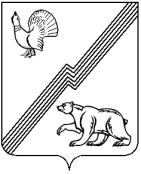 Администрация города ЮгорскаМУНИЦИПАЛЬНОЕ  БЮДЖЕТНОЕ УЧРЕЖДЕНИЕ«МУЗЕЙ ИСТОРИИ И ЭТНОГРАФИИ»Мира ул., д. . Югорск, 628260,Ханты–Мансийский автономный округ — Югра, Тюменская областьтел./ факс: (34675) 7-03-21E–mail: suevat@mail.ruОКПО 53479712ИНН / КПП 8622011852 / 86220100131.10.2013      № 372